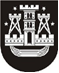 KLAIPĖDOS MIESTO SAVIVALDYBĖS TARYBASPRENDIMASDĖL PRITARIMO UŽDAROSIOS AKCINĖS BENDROVĖS KLAIPĖDOS REGIONO ATLIEKŲ TVARKYMO CENTRO 2020 m. METINIAM PRANEŠIMUI 2021 m. gegužės 27 d. Nr. T2-122KlaipėdaVadovaudamasi Lietuvos Respublikos vietos savivaldos įstatymo 16 straipsnio 2 dalies 19 punktu ir Klaipėdos miesto savivaldybės tarybos veiklos reglamento, patvirtinto Klaipėdos miesto savivaldybės tarybos 2016 m. birželio 23 d. sprendimu Nr. T2-184 „Dėl Klaipėdos miesto savivaldybės tarybos veiklos reglamento patvirtinimo“, 15.5 papunkčiu, Klaipėdos miesto savivaldybės taryba nusprendžia:1. Pritarti Uždarosios akcinės bendrovės Klaipėdos regiono atliekų tvarkymo centro 2020 m. metiniam pranešimui (pridedama).2. Skelbti šį sprendimą Klaipėdos miesto savivaldybės interneto svetainėje.Savivaldybės meras Vytautas Grubliauskas